STUDENT SERVICE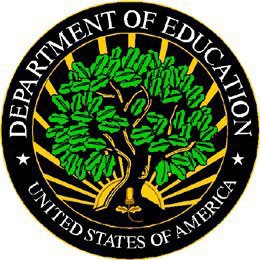 Child Care Access Means Parents in School (CCAMPIS) Program State Assignment List1/24/2024StateProgram SpecialistTelephoneE-Mail AddressALErik Jones(202) 453-5598Erik.Jones@ed.govARLauren Williams(202) 453-5613LaurenM.Williams@ed.govAZShalita Steele(202) 453-6143Shalita.Steele@ed.govCAHarold Wells(202) 453-6131Harold.Wells@ed.govCOHarold Wells(202) 453-6131Harold.Wells@ed.govCTShalita Steele(202) 453-6143Shalita.Steele@ed.govDCAndre Swann(202) 453-6361Andre.Swann@ed.govFLAllysia Mompoint(202) 453-5774Allysia.Mompoint@ed.govGAAndre Swann(202) 453-6361Andre.Swann@ed.govHICandace Lee(202) 453-6991Candace.Lee@ed.govIACandace Lee(202) 453-6991Candace.Lee@ed.govIDJaslynn Laurence(202) 453-7612Jaslynn.Laurence@ed.govILMose Cartier(202) 453-7373Mose.Cartier@ed.govINHarold Wells(202) 453-6131Harold.Wells@ed.govKSJaslynn Laurence(202) 453-7612Jaslynn.Laurence@ed.govKYCandace Lee(202) 453-6991Candace.Lee@ed.govLAHarold Wells(202) 453-6131Harold.Wells@ed.govMAHarold Wells(202) 453-6131Harold.Wells@ed.govMELavelle Wright(202) 453-7739Lavelle.Wright@ed.govMDAndre Swann(202) 453-6361Andre.Swann@ed.govMIHarold Wells(202) 453-6131Harold.Wells@ed.govMNCandace Lee(202) 453-6991Candace.Lee@ed.govMOJaslynn Laurence(202) 453-7612Jaslynn.Laurence@ed.govMSShalita Steele(202) 453-6143Shalita.Steele@ed.govMTAndre Swann(202) 453-6361Andre.Swann@ed.govNCLavelle Wright(202) 453-7739Lavelle.Wright@ed.govNECandace Lee(202) 453-6991Candace.Lee@ed.govNJJaslynn Laurence(202) 453-7612Jaslynn.Laurence@ed.govNMLauren Williams(202) 453-5613LaurenM.Williams@ed.govNVHarold Wells(202) 453-6131Harold.Wells@ed.govNYCandace Lee(202) 453-6991Candace.Lee@ed.govOHHarold Wells(202) 453-6131Harold.Wells@ed.govOKMose Cartier(202) 453-7373Mose.Cartier@ed.govORAllysia Mompoint(202) 453-5774Allysia.Mompoint@ed.govPAErik Jones(202) 453-5598Erik.Jones@ed.govStateProgram SpecialistTelephoneE-Mail AddressPRShalita Steele(202) 453-6143Shalita.Steele@ed.govSCJaslynn Laurence(202) 453-7612Jaslynn.Laurence@ed.govTNLauren Williams(202) 453-5613LaurenM.Williams@ed.govTXLavelle Wright(202) 453-7739Lavelle.Wright@ed.govUTAndre Swann(202) 453-6361Andre.Swann@ed.govVAMose Cartier(202) 453-7373Mose.Cartier@ed.govWAErik Jones(202) 453-5598Erik.Jones@ed.govWVAndre Swann(202) 453-6361Andre.Swann@ed.govWILauren Williams(202) 453-5613LaurenM.Williams@ed.gov